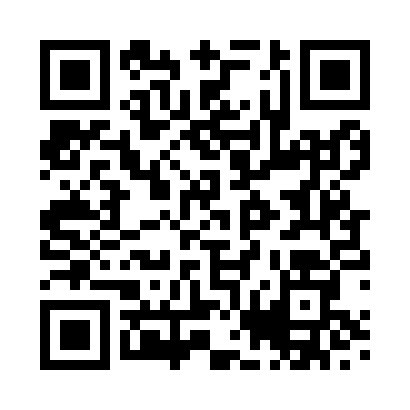 Prayer times for North Acton, Greater London, UKWed 1 May 2024 - Fri 31 May 2024High Latitude Method: Angle Based RulePrayer Calculation Method: Islamic Society of North AmericaAsar Calculation Method: HanafiPrayer times provided by https://www.salahtimes.comDateDayFajrSunriseDhuhrAsrMaghribIsha1Wed3:355:3212:586:058:2510:222Thu3:335:3012:586:068:2710:253Fri3:305:2812:586:078:2810:284Sat3:275:2712:586:088:3010:305Sun3:245:2512:586:098:3210:336Mon3:215:2312:586:108:3310:367Tue3:185:2112:586:118:3510:398Wed3:155:2012:586:128:3610:429Thu3:125:1812:576:138:3810:4510Fri3:095:1612:576:148:4010:4711Sat3:065:1512:576:158:4110:4912Sun3:055:1312:576:168:4310:5013Mon3:055:1112:576:178:4410:5114Tue3:045:1012:576:188:4610:5215Wed3:035:0812:576:198:4710:5216Thu3:025:0712:576:208:4910:5317Fri3:025:0612:576:208:5010:5418Sat3:015:0412:586:218:5210:5519Sun3:005:0312:586:228:5310:5520Mon3:005:0212:586:238:5410:5621Tue2:595:0012:586:248:5610:5722Wed2:594:5912:586:258:5710:5823Thu2:584:5812:586:258:5910:5824Fri2:574:5712:586:269:0010:5925Sat2:574:5612:586:279:0111:0026Sun2:564:5512:586:289:0211:0027Mon2:564:5412:586:289:0411:0128Tue2:564:5312:586:299:0511:0229Wed2:554:5212:596:309:0611:0230Thu2:554:5112:596:309:0711:0331Fri2:544:5012:596:319:0811:04